РИСУЕМ «КОСМОС»Космос-бесконечный неизведанный мир, который полон чудес! Какие тайны он в себе таит? Есть ли жизнь на Марсе? Сколько звезд на небе? Дети очень любят задавать такие вопросы!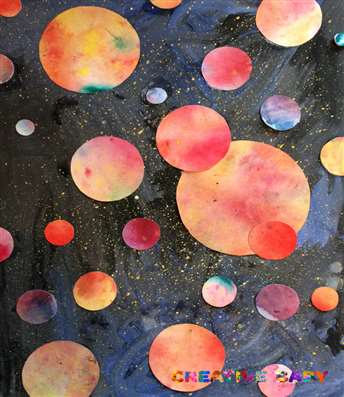 Попробуем вместе нарисовать свой космос в интересной технике.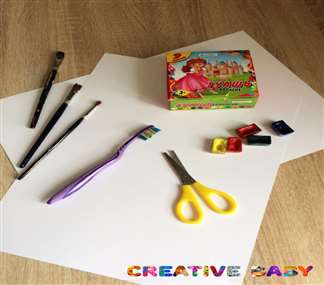 Материалы:акварель, гуашь или акрил;кисти;зубная щетка;баночка для воды;ножницы;простой карандаш;шаблоны для кругов;2 листа белой плотной бумаги (лучше акварельной).Как сделать:Подготавливаем акварельные краски. Выбирайте яркие цвета, которые хорошо сочетаются друг с другом. Черный и коричневые оттенки не используйте!Берем акварельный лист и хорошо смачиваем его холодной водой с двух сторон.Кладем лист на стол, хорошо приглаживаем, выпускаем воздух, чтобы он лежал ровно на поверхности без вздутий!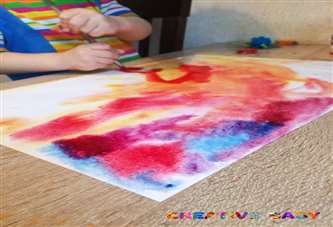 Начинаем при помощи кисти раскрашивать фон. Такая техника рисования акварелью называется «по-сырому». Это простой и очень быстрый способ рисования хорошо подходит для детей! Разводы очень красиво растекаются сами, а детям только нужно добавлять краску и наблюдать за «волшебством».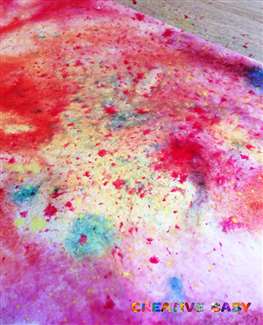 Когда лист будет покрыт краской и еще не высохнет, добавьте дополнительных эффектов при помощи зубной щетки. Обмакните ее в краску и при помощи пальца начните распылять на лист. Детей этот процесс очень завораживает!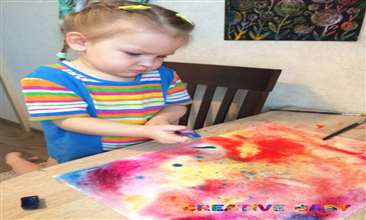 После того, когда закончите, отложите лист сушиться.  Это заготовка для наших будущих планет.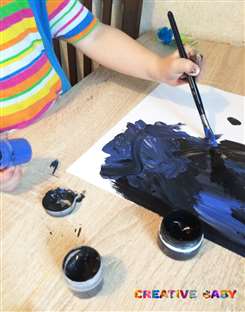 Начинаем работу над фоном. Для этого берем чистый лист бумаги (плотный) и подготавливаем гуашь черного и синего цвета.Покрываем лист краской.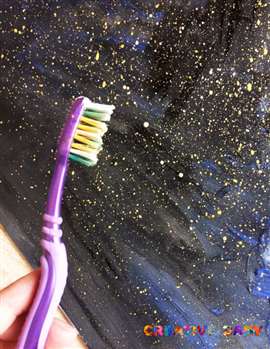 Берем гуашь желтого и белого цвета и при помощи зубной щетки наносим звезды. Даем фону хорошенько высохнуть.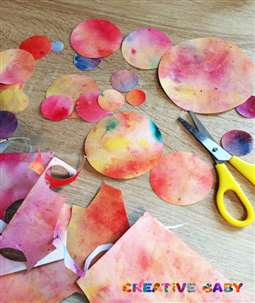 Из акварельного листа вырезаем планеты разных размеров.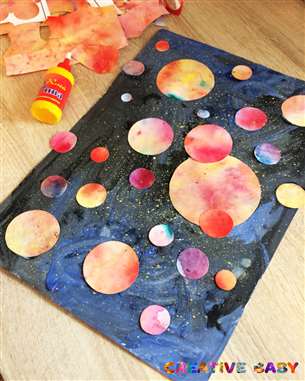 Выкладываем интересную композицию из планет на фоне и приклеиваем при помощи клея ПВА или клея-карандаша.Космическая аппликация готова!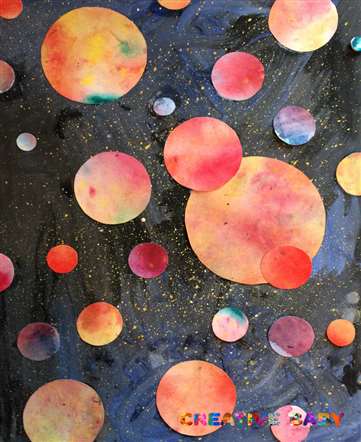 